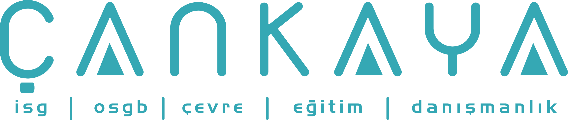 İŞBAŞI İSG KONUŞMALARI(TOOLBOX TALKS) No:  436                			        Sayfa No: 1/1                                                                                                   GÜVENLİ İSKELELERİskele, geçici olarak desteklenerek yükseltilmiş platformdur. 1.30 m ve daha yüksekte yapılan çalışmalarda personeli korumak için kullanılır. İskelelerin kurulması, ayarlanması ve sökümü yetkili ve tecrübeli süpervizörler gözetiminde nitelikli çalışanlar tarafından yapılmalıdır. Tüm iskeleler tamamiyle kalaslanmalı ve platformlar istenen yükün 4 katını taşıyabilmelidir. İskele ayakları ve direkleri sağlam zemin üzerine kurulmalı, ayaklar ve direkler altına plakalar yerleştirilmelidir. Güvenli erişim için iskeleye bağlı merdivenler sağlanmalıdır. İskele üzerinde düşmeden korunma tedbiri olarak, tüm platformlara 110 cm ve 50 cm yüksekliğinde iki adet korkuluk yerleştirilmelidir. Platform üzerinde malzeme düşme tehlikesine karşı en az 15 cm yüksekliğinde tekmelik yerleştirilmelidir. Korkuluk sisteminin mümkün olmadığı durumlarda, çalışanı düşerken tutan Kişisel Koruyucu Sistemler kullanılmalıdır. Her kullanım öncesi iskeleyi gözden geçirin. Sabit ve kule iskelelerde platform yüksekliği, iskele kısa kenarının üç katını (iç mekanlarda bu rakam 3.5 olacak) aşıyorsa; projesinde belirtilen noktalardan binaya bağlanmalı veya iskele ayaklarına takviye konulmalıdır. İskeleyi hiçbir zaman aşırı yüklemeyin, platform ve geçişlere herhangi bir şey koymayın. Görevli amir tarafından onaylanmadıkça, fırtına ve rüzgarlı havalarda iskele üzerinde çalışmayın. İskele üzerinde kar, buz ve diğer kaygan malzeme varsa çalışmaya başlamadan önce mutlaka temizleyin. Hareketli iskeleleri, üzerinde insan varken hareket ettirmeyin. Hareketli iskelelerin üzerinde çalışmaya başlamadan tekerlek frenlerini kilitleyin. Sahada kurulan ve sökülen veya tamamlanmış iskelelerin üzerinde mutlaka İskele Etiketi bulunmalıdır. İskele etiketlerini sökmeyin ve yerlerini değiştirmeyin. 